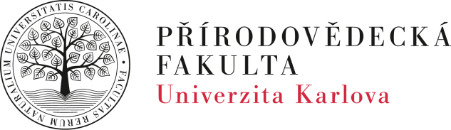 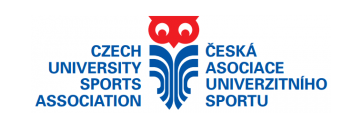 VÝSLEDKY 38. Ročníku memoriálu PhDr. Miroslava BubníkaO pohár 17. Listopadu v plaveckých štafetáchpod záštitou děkana Přírodovědecké fakultyUniverzity Karlovy prof. RNDr. Jiřího Zimy, CSc.a České asociace univerzitního sportuPlavecké štafety byly slavnostně zahájeny za přítomnosti děkana PřF UK prof. RNDr. Jiřího Zimy, CSc. Zúčastnilo se 168 sportovců z 11 fakult pražských vysokých škol. Věcné ceny předával pan děkan a vedoucí katedry tělesné výchovy Mgr. Kateřina Feitová, Ph.D. Za vydařený průběh děkujeme všem rozhodčím a trenérům,  České asociaci univerzitního sportu a především vedení Přírodovědecké fakulty Univerzity Karlovy.       	  Mgr. Zdenka Polová					         Mgr. Kateřina Feitová, Ph.D.          	   ředitelka závodu		     	   	    	                  vedoucí KTV PřF UKPořadíFakultní družstvo8 × 50 m P8 × 50 m VZSoučet časů1ČVUT "A"04:21,403:29,507:50,92FTVS04:31,403:31,908:03,33ČVUT "B"04:47,703:39,308:27,04VŠE 104:54,403:37,308:31,752. a 3. LF "A"04:56,203:42,108:38,36MFF04:55,403:49,008:44,471. LF "A"05:00,303:50,208:50,58ČVUT "C"05:06,303:52,708:59,09PřF 105:11,403:58,709:10,010VŠE 205:27,104:09,809:36,9112. a 3. LF "B"05:32,804:14,409:47,312PedF "D"05:43,304:16,409:59,713Old Star Team05:38,304:23,110:01,414PřF 205:41,804:21,310:03,1151. LF "C"05:48,504:21,110:09,6161. LF "B"05:43,904:26,410:10,317PřF 305:54,804:42,710:37,518PedF "A"06:03,004:52,010:54,919PedF "B"06:19,805:19,311:39,120PedF "C"06:18,305:44,212:02,521PřF 4 + ČZU06:37,705:25,512:03,3